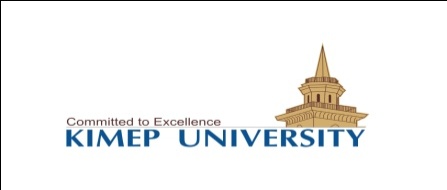 BANG COLLEGE OF BUSINESSMeeting Minutes of College Council Committee October 22, 2020  E-votingMembers of College Council Committee: Dr.Ho Young Lee, Dean of BCBDr.Nejat Capar, Associate Dean of Graduate Program Dr.Mira Nurmakhanova, Chair of Accounting and Finance DepartmentDr.Nurlan Orazalin, Assistant Professor, Accounting AreaDr.Vladimir Garkavenko, Associate Professor, Marketing AreaDr.Alma Alpeissova, Chair of Management and Marketing DepartmentDr.Elmira Bogoviyeva, Associate Professor, Marketing AreaDr.Yuliya Frolova, Associate Dean of Undergraduate ProgramDr.Muhammad Arslan, Assistant Professor, Accounting AreaMr.Zhanat Syzdykov, Assistant Professor, Accounting AreaMr.Oleg Vlassov, Senior Lecturer, OMIS AreaMeeting Secretary:   Aizada Agabayeva, Executive assistant to the Dean of BCB (non-voting)Voting 11 out of 11 membersAgenda Item. 1.      Approval faculty list for Master Thesis Supervision as per Attachment #1 to the present minutes.2.      Allocation of supervisors (scientific consultants) for Master Students as per Attachment #2.This is a preliminary list of assigned students with a supervisor. At this stage the students are not sure about their research topic or area, but as per MES requirements we have to assign each student with a supervisor and approve them during the 2 month of admission. The student will choose thesis topic/area later on. The list is subject to changes as per student’s area of interest and relevance of supervisor’s expertise.Attachment #1The list of BCB faculty members for Master Thesis Supervision Attachment #2Allocation of Supervisor to newly admitted students in AY 2020-2021Attachment #2Faculty list for Supervision (Master Thesis and Ph.D.)(2020 – 2021 AY)Motion made by Dr. Elmira Bogoviyeva to approve the faculty list for Master Thesis Supervision and allocation of supervisors (scientific consultants) for Master Students.Seconded by Dr.Nurlan OrazalinAll in favorResults: All in favor -11. Motion passedMotion passed:Dr.Ho Young Lee                                                      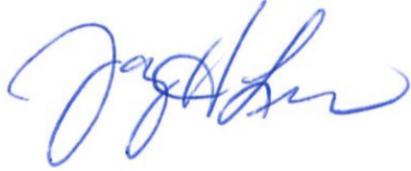 Dr.Nejat Capar                                                        _____In favor___________Dr.Nurlan Orazalin                                                    _____In favor___________Dr.Alma Alpeissova                                                  _____In favor___________Dr.Vladimir Garkavenko                                            _____In favor___________Dr.Mira Nurmakhanova                                             ____In favor____________Mr.Zhanat Syzdykov                                                   ____In favor____________Dr.Yuliya Frolova                                                      ____In favor____________Dr.Muhammad Arslan                                               ____In favor____________Dr.Elmira Bogoviyeva                                               ____In favor____________Mr.Oleg Vlassov                                                        ____In favor____________#FNLNDegreeArea1KunsuParkPhDAccounting and Finance2MiraNurmakhanovaPhDAccounting and Finance3MuhammadArslanPhDAccounting and Finance4MonowarMahmoodPhDManagement and Marketing5Dewan IslamPhDManagement and Marketing (OMIS)6NadeemKhalidPhDManagement7Nejat CaparPhDManagement and Marketing8Jungmin Min JangPhDManagement and Marketing9Vladimir GarkavenkoPhDManagement and Marketing#CollegeCodeStudentIDProgramIDLast NameFirst NameSupervisors1BCB20200307MactaZamanbekovaZereKunsu Park2BCB20201408MactaBaigutanovaAidanaKunsu Park3BCB20201668MactaHayilatiYeernaerKunsu Park4BCB20202133MactaZhakushevaZhanelKunsu Park5BCB20200319MbaMassalimovaArinaMuhammad Arslan6BCB20200431MbaKhussainovAnuarMuhammad Arslan7BCB20201105MbaUssenbayevYerdauletMuhammad Arslan8BCB20201204MbaZhumatayAimenMuhammad Arslan9BCB20201312MbaAbzhamiyevYerbolMuhammad Arslan10BCB20201334MbaUmbetbayevaAiyanaNejact Capar11BCB20201338MbaAbuovaGulzhanatNejact Capar12BCB20201356MbaMuzbay ZhansuluNejact Capar13BCB20201372MbaMashakovDaniyarNejact Capar14BCB20201382MbaAkhmetbekAidaVladimir Garkavenko15BCB20201400MbaPanVladislavNejact Capar16BCB20201433MbaDrushYasminaNejact Capar17BCB20201434MbaSaulembekovaAnelyaNejact Capar18BCB20201439MbaMamanovaAssiyaMonowar Mahmood19BCB20201440MbaVassilevskiyVladislavMuhammad Arslan20BCB20201446MbaDiakonashviliGeorgiyMuhammad Arslan21BCB20201452MbaRystinAssetMuhammad Arslan22BCB20201501MbaVyatkinDmitryMuhammad Arslan23BCB20201511MbaAldabekYelnurMuhammad Arslan24BCB20201513MbaYeldosSyndarKunsu Park25BCB20201582MbaDosmukhambetovaSauleKunsu Park26BCB20201587MbaImanberdinaFarziiaKunsu Park27BCB20201641MbaToxanbayevAl KhayatMuhammad Arslan28BCB20201656MbaMaratYelsayaJungmin Jang29BCB20201675MbaKogayDenisKunsu Park30BCB20201680MbaRaziyevRustambekKunsu Park31BCB20201801MbaSikumbayevaAnelJungmin Jang32BCB20201846MbaSadykovOlzhasMuhammad Arslan33BCB20201977MbaMuratovMagzhanJungmin Jang34BCB20201985MbaTursynbekGulsanatMonowar Mahmood35BCB20202055MbaMynzhassarovaJamilya Monowar Mahmood36BCB20202058MbaIskakovDaurenMuhammad Arslan37BCB20202065MbaBoranshiyevaLauraVladimir Garkavenko38BCB20202107MbaDikhanbayevaZaureshMira Nurmakhanova39BCB20202113MbaTuyakMadinaVladimir Garkavenko40BCB20202137MbaBakhytzhanovTaukhanVladimir Garkavenko41BCB20202140MBASarbayevaAliyaMira Nurmakhanova42BCB20202189MbaKutulukovBekzatVladimir Garkavenko43BCB20202197MbaJambulatovaAruzhanVladimir Garkavenko44BCB20202243MbaNassipkhan Nadiya Vladimir Garkavenko45BCB20202270MbaAidarkhanKopzhanMonowar Mahmood46BCB20202286MbaAndasbayeva Botakoz Vladimir Garkavenko47BCB20202289MbaSalmenbayevBakytzhanMira Nurmakhanova48BCB20202292MbaYooJae Min Mira Nurmakhanova49BCB20202302MbaMaratovAbdukadyrJungmin Jang50BCB20202307MbaBayanovaDamiraJungmin Jang51BCB20202312MbaMaratovaMalikaJungmin Jang52BCB20202319MbaRatbekovaDianaDewan Islam53BCB20202321MbaUssenTogzhanDewan Islam54BCB20202323MbaBaikuatAliya Dewan Islam55BCB20202324MbaMussabekova Daneliya Dewan Islam56BCB20202332MbaNurshaikhyDinmukhamedMonowar Mahmood57BCB20202340MbaArystanbekovaBotagozMonowar Mahmood58BCB20202341MbaDussipovaDinaKunsu Park59BCB20202350MbaBerdibayBagzhanDewan Islam60BCB20202355MbaSayatzhanSabinaNadeem Khalid61BCB20202357MbaAlzhanovaKamilaDewan Islam62BCB20202391MbaShukenovAidosNadeem Khalid63BCB20202485MbaAskarulyZhumatayNadeem Khalid64BCB20202492MBARakhimovaAinurDewan Islam65BCB20202494MBAIbraimovaSandugashVladimir Garkavenko66BCB20202495MbaStrelnikovaTatyana Dewan Islam67BCB20202498MbaKimMarinaNadeem Khalid68BCB20200364MfinRustamovaAygulMira Nurmakhanova69BCB20201200MfinKudaibergenovaUldanaMira Nurmakhanova70BCB20201447MfinDabylovaGaukhar Mira Nurmakhanova71BCB20201478MfinMataevaAisuluMira Nurmakhanova72BCB20201983MfinNarikovaNurgulMira Nurmakhanova73BCB20201984MfinKaribozAkgulMira Nurmakhanova74BCB20202236MfinSakenovaAruzhanMira Nurmakhanova75BCB20202424MFINShakenovaDianaMira Nurmakhanova76BCB20201708MmgtNossirovaZamiraNadeem Khalid77BCB20201885MmgtMaratovSamatNadeem Khalid78BCB20202400MmgtNegmetovaAdinaNadeem Khalid79BCB20201170MmktZhupaerMuhemaitiVladimir Garkavenko80BCB20201355MmktShamigulovaKamilya Vladimir Garkavenko81BCB20201556MmktYessekinTimurJungmin Jang82BCB20201701MmktTuerxunhanAresibiekeJungmin Jang83BCB20201793MmktShamshibaevaAliiaJungmin Jang84BCB20202330MMKTKanesiGaohaerJungmin JangNoDepartmentName (Research Area)1Finance and AccountingMira Nurmakhanova, Ph.D., Associate Professor in Finance2Finance and AccountingKunsu Park, Ph.D., Assistant Professor in Accounting3Finance and AccountingMuhammad Arslan, Ph.D., Assistant Professor in Accounting and Finance4Management and MarketingMonowar Mahmood, Ph.D., Professor in Management5Management and MarketingDewan Islam, Ph.D., Associate Professor in Management6Management and MarketingNejat Capar, Ph.D., Assistant Professor in Management7Management and MarketingNadeem Khalid, Ph.D., Assistant Professor in Management8Management and MarketingVladimir Garkavenko, Ph.D., Associate Professor in Marketing9Management and MarketingJungmin Jang, Ph.D., Assistant Professor in Marketing